Interactive read aloudsReading lists:Copyright© 2009 Heinemann. All rights reserved.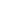 